ПЕРЕЛІК ЗМІН, ЩО ВНОСЯТЬСЯ ДО ТЕНДЕРНОЇ ДОКУМЕНТАЦІЇ:«ВІДКРИТІ ТОРГИ»на закупівлю товаруСВРЗ-24Т_040_ВО: Дріт зварювальний (Лот 1 - Дріт 1,2 Св-08Г2С-ВИ-О, Дріт 1.6 Св-08Г2С-ВИ; Лот 2 - Дріт 1.6 Св-08Г2С-ВИ, Дріт 1.2 Св-08Г2С-ВИ; Лот 3 - Дріт 1.2 Св-08Г2С-ВИ-О, Дріт 1.4 Св-08Г2С-ВИ-О. (ДК 021:2015 – 44310000-6 - Вироби з дроту)Внесено зміни в  в пункт 4.1 Розділу 4 тендерної документації - кінцевий строк подання тендерної пропозиції викладено в новій редакції:Кінцевий строк подання тендерних пропозицій – 06.05.2024 до 17:00 год  за київським часом.Внесено зміни в Кінцевий строк подання тендерних пропозицій оголошення про закупівлю UA-2024-04-19-006765-a  та викладено в новій редакції:            06.05.2024 до 17:00 годВнесено зміни в технічну специфікацію Додаток 1 до Тендерної документації та викладено в новій редакції :Дріт зварювальний 1,2 Св-08Г2С-ВИТехнічні вимоги:Тип Дріт зварювальний Св-08Г2С-ВИ або еквівалент.Галузь застосування – зварювальні (наплавні) роботи; Матеріал Св08Г2С виплавлений в вакуумно-індукційній печі;Зварювальний матеріал – вуглецева та низьколегована сталь;Вид струму – для постійного струму;Габаритні розміри: діаметр 1,2 мм.             Хімічний складДріт Св-08Г2С містить більшу кількість кремнію, марганцю та вуглецю в порівнянні з проводами для зварювання в активних захисних газах (МАГ-зварювання) марок G3Si1, G4Si1 (ДСТУ ISO 14341:2014). Дріт Св-08Г2С менш технологічний і, як правило, не забезпечує сталості хімічного складу за довжиною.Стан поверхні електродного дроту впливає на його корозійну стійкість, вміст газів та шкідливих домішок у зварних швах, зусилля проштовхування та надійність струмопроводу.Удосконалення електродного дроту пов'язане з бажанням покращити стан його поверхні. Для цього застосовують очищення, обміднені, електролітно-плазмову обробку та інші технології виготовлення дроту.Нанесення мідного покриття вже кілька десятиліть є основним напрямом покращення поверхневих властивостей електродного дроту. Встановлено, що порівняно з необмедненим дротом час від моменту першого торкання дроту омідненого до встановлення стабільного процесу зварювання скорочується в 2-3 рази, а кількість "хибних" дотиків дротом поверхні основного металу скорочується з 3-4 до 1-2.При зварюванні обмідненим дротом рівень втрат металу на розбризкування менше на 20-40 % порівняно з дротом, що технологічне масло чи іржу.Діаметр намотування дроту на касети та котушки впливає на стабільність струмопроводу в контакті "провід - наконечник" і на розташування торця електрода щодо осі наконечника.Дріт зварювальний Св-08Г2С 1,2 мм (або еквівалент) має бути виготовлений згідно нормативних документів та відповідати вимогам технічних умов, робочим кресленням відповідному діючому технологічному регламенту виробництва.Гарантійні зобов’язання: Гарантійний строк експлуатації – згідно нормативним документам виробника.Гарантійний термін зберігання – не менше 12 місяців з дати отримання кінцевим споживачем.Умови зберігання: згідно нормативним документам виробника. Умови транспортування: згідно нормативним документам виробника. Умови пакування, маркування: Маркування повинно містити:- найменування або знак підприємства - виробника; - умовне позначення дроту; - № партії;- клеймо технічного контролю;Пакування: згідно нормативної документації виробника. 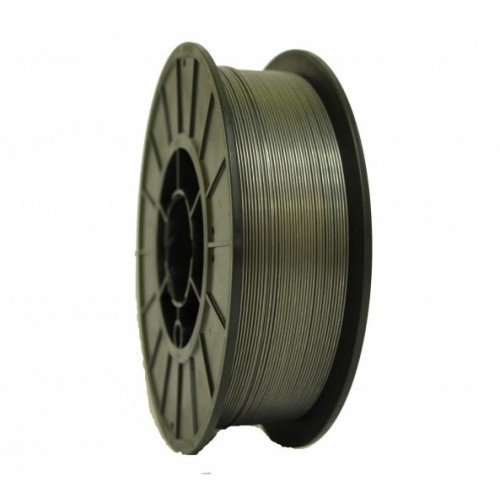 Дріт зварювальний 1,6 Св-08Г2С-ВИТехнічні вимоги:Тип Дріт зварювальний Св-08Г2С-ВИ або еквівалент.Галузь застосування – зварювальні (наплавні) роботи; Матеріал Св08Г2С виплавлений в вакуумно-індукційній печі;Зварювальний матеріал – вуглецева та низьколегована сталь;Вид струму – для постійного струму;Габаритні розміри: діаметр 1,6 мм.             Хімічний складДріт Св-08Г2С містить більшу кількість кремнію, марганцю та вуглецю в порівнянні з проводами для зварювання в активних захисних газах (МАГ-зварювання) марок G3Si1, G4Si1 (ДСТУ ISO 14341:2014). Дріт Св-08Г2С менш технологічний і, як правило, не забезпечує сталості хімічного складу за довжиною.Стан поверхні електродного дроту впливає на його корозійну стійкість, вміст газів та шкідливих домішок у зварних швах, зусилля проштовхування та надійність струмопроводу.Удосконалення електродного дроту пов'язане з бажанням покращити стан його поверхні. Для цього застосовують очищення, обміднені, електролітно-плазмову обробку та інші технології виготовлення дроту.Нанесення мідного покриття вже кілька десятиліть є основним напрямом покращення поверхневих властивостей електродного дроту. Встановлено, що порівняно з необмедненим дротом час від моменту першого торкання дроту омідненого до встановлення стабільного процесу зварювання скорочується в 2-3 рази, а кількість "хибних" дотиків дротом поверхні основного металу скорочується з 3-4 до 1-2.При зварюванні обмідненим дротом рівень втрат металу на розбризкування менше на 20-40 % порівняно з дротом, що технологічне масло чи іржу.Діаметр намотування дроту на касети та котушки впливає на стабільність струмопроводу в контакті "провід - наконечник" і на розташування торця електрода щодо осі наконечника.          Дріт зварювальний Св-08Г2С 1,6 мм (або еквівалент) має бути виготовлений згідно нормативних документів та відповідати вимогам технічних умов, робочим кресленням відповідному діючому технологічному регламенту виробництва.Гарантійні зобов’язання: Гарантійний строк експлуатації – згідно нормативним документам виробника.Гарантійний термін зберігання – не менше 12 місяців з дати отримання кінцевим споживачем.Умови зберігання: згідно нормативним документам виробника. Умови транспортування: згідно нормативним документам виробника. Умови пакування, маркування: Маркування повинно містити:- найменування або знак підприємства - виробника; - умовне позначення дроту; - № партії;- клеймо технічного контролю;Пакування: згідно нормативної документації виробника. Уповноважена особа                                                    Уляна ПОПОВИЧВуглець0,05-0,11Кремній0,70-0,95Марганець1,80-2,10Хромне більше 0,20Нікельне більше 0,25Молібден-Титан-Сіркане більше 0,025Фосфорне більше 0,030Вуглець0,05-0,11Кремній0,70-0,95Марганець1,80-2,10Хромне більше 0,20Нікельне більше 0,25Молібден-Титан-Сіркане більше 0,025Фосфорне більше 0,030